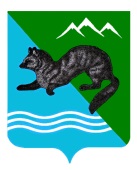 РАСПОРЯЖЕНИЕАДМИНИСТРАЦИИ  СОБОЛЕВСКОГО   МУНИЦИПАЛЬНОГО  РАЙОНА КАМЧАТСКОГО  КРАЯ15 апреля 2019			    с. Соболево                                              № 200-рО наделении полномочиями на составление протоколов об административных правонарушениях  на территории  Соболевского сельского поселения должностных лиц администрации Соболевскогомуниципального районаВ соответствии с Федеральным законом от 06 октября . № 131-ФЗ «Об общих принципах организации местного самоуправления в Российской Федерации», Уставом Соболевского муниципального района, Уставом Соболевского сельского поселения Наделить полномочиями по составлению  протоколов об административных правонарушениях на территории Соболевского сельского поселения, предусмотренных статьями 4, 7.8, 10-11.1 Закона Камчатского края от 19.12.2008 № 209 «Об административных правонарушениях» следующих должностных лиц администрации Соболевского муниципального района:- заместитель главы администрации Соболевского муниципального района, руководитель комитета по экономике, ТЭК, ЖКХ и управлению муниципальным имуществом - Колмаков Анатолий Викторович;- консультант правового отдела в управлении делами администрации Соболевского муниципального района - Сапожкова Анна Владимировна.2. Управлению делами администрации  Соболевского муниципального района направить настоящее распоряжение для опубликования в районной газете «Соболевский вестник», а также разместить на официальном сайте Соболевского муниципального района, в информационно-телекоммуникационной сети «Интернет».3. Настоящее распоряжение вступает в силу после его официального опубликования (обнародования).4. Контроль за исполнением настоящего распоряжения оставляю за собой.  Глава Соболевского муниципального района                                                                        В. И. Куркин